Керівник методоб`єднання – Подушко Наталія ВікторівнаДо даного об'єднання входять:1.  Бєлошнікова О.В. - класний керівник 1 класу2.  Подушко Н.В. - класний керівник 2 класу3.  Теребріна Ю.О.- класний керівник 3 класу4.  Пилипенко А.Т. - класний керівник 4 класу5.  Вовк Т.В. - класний керівник 5 класу6.  Дємєнтьєва М.О. - класний керівник 6 класу7.  Лаврова Н.І. - класний керівник 7 класу8.  Чернова М.С. - класний керівник 8 класу9.  Шевченко А.В. - вихователь ГПДПроблема, над якою працює шкільне методичне об'єднання класних керівників у 2020-2021 н.р.:«Формування і розвиток компетентної , освіченої , духовно багатої , свідомої особистості, конкурентоспроможної в сучасному житті»                              МО класних керівниківу 2020-2021 навчальному роціставить такі завдання:-Постійно брати участь у роботі школи передового, перспективного і новаторського педагогічного досвіду.- Стежити за новинками в педагогічній літературі, вивчати і впроваджувати в своїй роботі досвід колег.- Приділяти більшу увагу проблемам молодих класних керівників, їх адаптації до шкільного життя.- Посилити індивідуальну роботу з дітьми, схильними до правопорушень.- Приділити особливу увагу організації роботи з обдарованими дітьми.- Працювати над створенням оптимальних умов для розвитку обдарованих дітей, забезпечення їх самореалізації.- Спрямувати роботу класного керівника для формування спільної програми дій школи і сім'ї у становленні юної особистості.- Залучити батьків до активної участі в організації і проведенні позакласних заходів.- Виховувати інтерес до вивчення рідного краю, почуття патріотизму.- Працювати над вдосконаленням та розвитком системи учнівського самоврядування.- Формувати життєтворчу юну особистість шляхом впровадження основних принципів особистісно- орієнтованої освіти.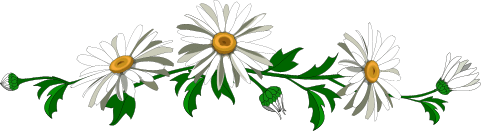 Аналіз роботи методичного об'єднання за        2019-2020 навчальний рікНа виконання плану роботи школи, протягом 2019-2020 навчального року в школі було організовано роботу методичного об’єднання класних керівників 1-9 класів, яке працювало згідно плану роботи школи та плану роботи методичного об’єднання класних керівниківМетодичне об`єднання класних керівників працювало над вирішенням першочергових завдань виховання учнів у сучасних умовах. Перед ними постає завдання: виховати громадянина – патріота, формувати громадську активність дітей та підлітків, які люблять свій народ, Україну, готові самовіддано захищати і розбудовувати її .Робота методичного об’єднання класних керівників спрямована на формування умінь вчителів плідно працювати з учнями, враховуючи інтереси й запити самих школярів, індивідуальний підхід у виховній роботі, охоплює питання планування, організації та аналізу ефективності виховного процесу, різноманітних засобів навчання.Однією з основних проблем у виховній роботі з учнями є налагодження індивідуального підходу до кожної особистості, розвиток творчого потенціалу дитини та профілактична робота, направлена на правовий аспект у вихованні учнів, схильних до правопорушень. Адже кожна дитина - це особистість. А кожна особистість потребує творчого підходу, великого терпіння і любові з боку вчителя, вихователя. Тільки при такому підході до справи є шанс розкрити і розвинути усі кращі сторони чутливої дитячої душі, творчого потенціалу дитини.Методичну роботу з педагогами сконцентровано на вирішенні проблемного питання: вивчення історії рідного краю, ознайомлення учнів з культурною спадщиною українського народу, з народними традиціями формування в учнів кращих якостей національного характеру, виховання громадянина України; використання сучасних інформаційних технологій в управлінській діяльності, та навчально – виховному процесі в школі.Протягом 2019-2020 н.р.члени МО класних керівників працювали над реалізацією виховної проблеми: «Виховання в учнів толерантності, патріотичних почуттів, любові до свого народу, рідної мови, традицій народних ремесел на основі виховання ціннісного ставлення до суспільства та держави.»Згідно з принципами і положеннями нормативних і директивних документів про освіту, рекомендаціями районного методичного кабінету, відповідно до структури методичної роботи в закладі, методична робота в 2019-2020 навчальному році була спрямована на розвиток творчої особистості вчителя та учня, створенням сприятливих умов для успішної соціалазації у навчально-виховному процесі.Робота класних керівників відповідає вимогам:- Закону України «Про освіту»;- Закону України «Про Загальну середню освіту»;- Положення про спеціальну загальноосвітню школу;- Посадових обов’язків класних керівників;- Концепції національно-патріотичного виховання молоді, затвердженої спільним наказом Міністерства у справах сім'ї, молоді та спорту,- Концепції сімейного виховання в системі освіти України «Щаслива родина»- Наказу МОН від 07.09.2000 № 439 «Про затвердження Рекомендацій щодо порядку використання державної символіки в навчальних закладах України».За 2019-2020 навчальний рік було проведено 4 засідання МО, на яких було розглянуто питання планування виховної роботи в класах, опрацьовані основні нормативні документи з виховної роботи, проводилось анкетування класних керівників з метою з’ясування труднощів у роботі. Розглядались педагогічні ідеї щодо підвищення позитивної мотивації учнів до навчальної діяльності та профілактики безпричинних пропусків уроків, проводилася робота щодо формування виховних систем класів і їх оформлення, вивчалися новинки педагогічної літератури та передовий педагогічний досвід.У 2019-20120н.р. учителі, які атестувалися презентували власний досвід в рамках шкільного МО класних керівників, дали відкриті виховні години – Пилипенко А.Т.,Дємєнтьєва М.О. проводили тематичні виховні заходи.Впродовж 2019-2020 н.р. всі класні колективи приймали активну участь у житті школи згідно виховного плану роботи школи на 2019-2020 н.р. 1 вересня проведено свято Першого дзвоника і проведення єдиного уроку на тему « Україна- незалежна країна до  Дня незалежності України » метою якого було виховання в учнів патріотичних почуттів та гордості за те що вони є громадянами УКраїниВ межах місячників проводилися тематичні тижні, на яких класні керівники проводили різноманітні заходи, конкурси, лекції, бесіди виготовляли стінгазети, (тиждень нім.мови, тиждень сприяння здоровому способу життя та безпеки життєдіяльності. Класні керівники протягом навчального року проводили батьківські збори, анкетування батьків та учнів. Разом з тим необхідно продовжити роботу з учнями щодо попередження негативних проявів та правопорушень в учнівському та молодіжному середовищі. Багато традиційних свят та інших виховних заходів проводиться в школі, але хотілося, щоб якомога більше приділялося уваги кожній дитині, щоб талант і обдарованість проявлявся не в останній рік навчання в школі, а значно раніше, щоб задоволення від успіхів та досягнень наших дітей отримува Аналіз роботи членів методичного об’єднання дає підставу зробити висновок, що завдання, які випливають із науково-методичної проблеми методичного об’єднання реалізовано не в повній мірі.У 2020-2021 навчальному році члени методичного об’єднання класних керівників продовжать роботу щодо : -реалізації науково-методичної проблеми школи -підвищення професійної майстерності класних керіників. -пропагування творчих доробок з питань виховної роботи на сторінках фахових видань. Реалізації проектної технології у роботі з учнівськими колективами. продовжувати використовувати інноваційні форми і методи роботи з учнівськими колективами щодо ціннісних ставлень особистості визначених програмою “Основні орієнтири виховання учнів 1-9 класів .На підставі аналізу виховної роботи в школі методичне об’єднання класних керівників на наступний рік працюватиме над проблемою:«Формування і розвиток компетентної , освіченої , духовно багатої , свідомої особистості, конкурентоспроможної в сучасному житті» , яка повинна значно покращити ефективність виховної роботи в школі.Модель віддалених кінцевих результатів:- рівень готовності учня до життя у сім’ї і суспільстві;- рівень громадянської свідомості;- рівень здоров ’я і здорового способу життя;- рівень вихованості.